9. foglalkozásFARKASNÉ NAGY KRISZTINATantárgyi integrációtermészettudomány, ének-zene, református hittan Tantervi vonatkozásAnyagok és tulajdonságaik:A talaj tulajdonságai, szerepe az élővilág és az ember életében - termőföldA talaj szerkezete, fő alkotóelemei - termőföldA talaj szennyeződése, pusztulása és védelme - termőföldKulcsszavaktalaj, humusz, termőföld, talajpusztulás, külső erőkTermészettudományos megismerési módszerek   megfigyelés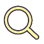      leírás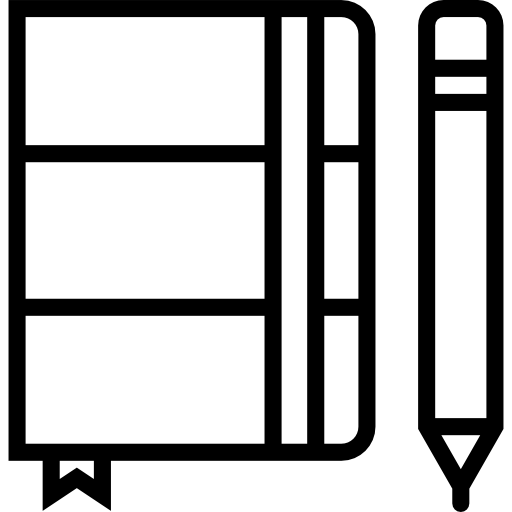 összehasonlítás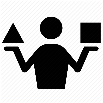 Mit készítsek elő?íróeszköz, füzet, papír, Biblia, laptop, projektor, hangfal, mellékletek kinyomtatva, eszközök a magvak csíráztatásához, különféle kőzetek, különböző helyről származó talajminták, befőttesüvegek (átlátszó legyen), víz, evőkanál vagy keverőkanál, papírtörlő, tálcák, 3 virágcserép, víz, papírzsebkendő vagy kávéfilter, színes táblákréta, csomagolópapír, színes filcek, gyurmaragasztó. A mezítláb járáshoz különféle „felszínek” pl. láda homok, kavicsok, fa padló, stb.Mennyi idő alatt lehet valahonnan eltüntetni a termőföldet?TÉMANAP TÁRHÁZ„Amit a talajjal teszünk, önmagunkkal tesszük.” (Stefanovits Pál)A föld, amelyen állunk, a föld, amelyből életet nyerünk. A föld, amelyet sokszor nem veszünk észre, a föld, amelyet beszennyezünk, amelyet kifosztunk. Ezzel a földdel ismerkedünk meg a témanap alkalmával, ahol kedvünk (és időnk) szerint válogathatunk a feladatok között!                                  (A foglalkozások egyes részei önmagukban is használhatóak.)ÁTTEKINTŐ VÁZLAT1. A magvető	35 perc 1.1. A magvető	20 perc1.2. Hangolódjunk	15 perc	2. Nézzünk a lábunk alá!	75 perc 2.1. A talaj funkciói	15 perc2.2. Ismerkedés a talaj funkcióival	30 perc2.3. Talajtulajdonságok	30 perc3. Mérgezett föld	70 perc3.1. Mérgezett föld	25 perc3.2. Természetes talajpusztulás?	45 perc4. Védjük a talajt!	45 percÖsszesen:	    	  5*45 percA foglalkozás megtartásához érdemes előre beszerezni és összekészíteni a talajmintákat. A szükséges külső helyszíneket előre válasszuk ki! A külső helyszínen végrehajtandó feladatokhoz a gyerekeknek javasolt lehet váltóruhát hozni!Előzetes feladat a csoportnak:Több feladathoz is talaj vagy kőzetmintákra vagy éppen befőttes üvegre van szükség. Így bevonhatjuk az előkészítésébe a gyerekeket is! Kérjük meg őket, hogy a feladatokhoz szükséges eszközökből, mintákból, amit tudnak, hozzanak magukkal az órára. Ezáltal már előre bevonódnak a folyamatba és kíváncsian várják, mi fog ebből kisülni.Mit akarunk elérni?A fejezet célja, hogy a ráhangolódás, a témanap előkészítése.Feladatok leírása1. A magvetőTémanapunkat honnan máshonan indíthatnánk, mint a Bibliából. Ismerkedjünk meg a magvető példázatával!TevékenységekIgeolvasás és közös beszélgetésMire van szükségünk ehhez a feladathoz?Bibliamellékletek1.1.: Vincent van Gogh: A magvető1.1.1. Magvető kotta1.1.2. Magvető videó1.1. A magvető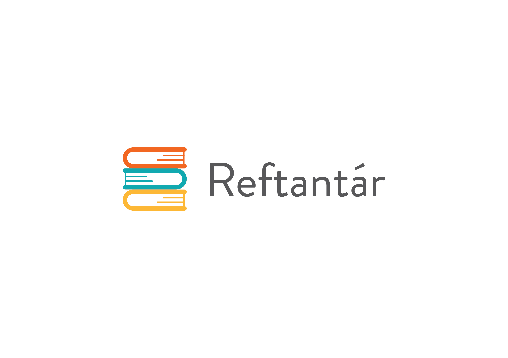 Olvassuk fel a csoportnak a magvető példázatát! (Márk 4, 1-20) Szempontok a közös beszélgetéshez:Ki a Magvető a példázatban? Mit jelent a jó termőföld a példázatban?Hogyan vetették el a magot Jézus korában?Mit gondoltok, nekünk miért fontos manapság a termőföld?Milyen a jó termőföld?Mi kell ahhoz, hogy megnőjön a mag?Mennyi idő alatt nő ki a magból a növény?Ki lehet magvető?Milyennek gondolod a magvető életét van Gogh festménye alapján? (1.1. melléklet)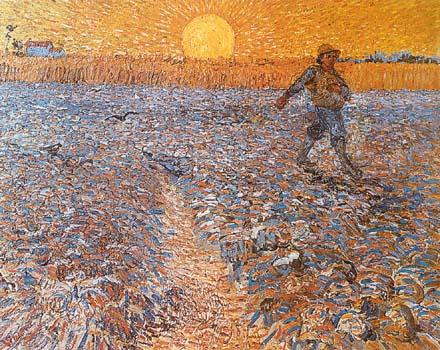            Vincent van Gogh: A magvető „Magvetés Jézus idejében: Jézus korában a magvetés alapvetően két módon történt. Vagy a felszántott földre hintették a magot, vagy fordítva, ahogyan ez a példázat is elmondja: először elvetették a magokat, utána szántottak. Ebben a második esetben a magvető szándékosan vet az útfélre, a tövisek közé, a kövek közé. Később felszántották az utakat, a tövises, köves területeket is. Köves terület: a mészkövet vékony termőréteg fedi, amit sokszor csak szántás közben vettek észre. Sokszor a kövek sem látszottak a tarlón. Túlzás: 100-szoros termés. A termés mennyiségét nagyon nagymértékben befolyásolta a termőföld minősége mellett a csapadékmennyiség. Ez a túlzott termés itt azt szimbolizálja, hogy milyen nagy áldás lehet az Istentől áldott munkán.” Forrás: TS-Magvető.pdf (reformatus.hu)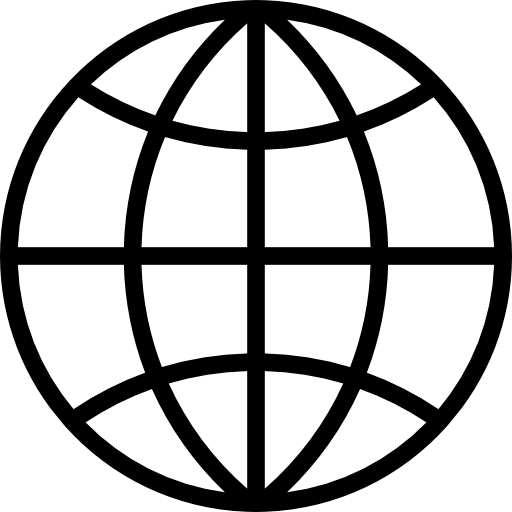 VariációÉrdemes el is mutogatni a magvető történetét, ezzel meg is mozgatjuk a gyerekeket.Közös énekléshez kotta: Kimegy a magvető, hinti szét a magot …. (1.2.1. melléklet)Kimegy a magvető videó: (1.2.2. melléklet)TevékenységekKözös éneklés, nyelvi feladat és mezítláb járás.Mire van szükségünk ehhez a feladathoz?projektor, laptop, hangfal, kotta, füzet, íróeszköz,a mezítláb járáshoz különféle „felszínek” pl. láda homok, kavicsok, fa padló, stb.1.2. Hangolódjunk! A magvető tehát a földön jár és keresi a legalkalmasabb helyet arra, hogy a magot elvesse. Járjunk most mi is a talajon, ezúttal mezítláb!Mezítláb járás a földön, füves, homokos, köves talajon.Ha nincs a szabadban erre alkalmas terep, akkor a terembe is be lehet vinni különféle „felszíneket” pl. láda homok, kavicsok, a terem padlója, parkettaléc, kerámia járólap stb.Szoktatok mezítláb járni?Milyen érzés volt?Nyelvi játékVégül ékes anyanyelvünket is vonjuk be a hangolódásba!Keressünk olyan szavakat, amelybe benne van a „föld” szó! Gyűjtsétek össze őket a füzetbe! Ki tud a legtöbbet?Pl. Alföld, anyaföld, földmérő, földnyelv, földbirtokos, földfelszín, Kelenföld stb.VariációA tanulók akár párban földdel kapcsolatos szólásokat/mondásokat/közismert kifejezéseket is összegyűjthetnek.Pl. Földbe gyökerezett a lábam. Földreszállt angyal. Földönfutóvá lett. Nyeljen el a föld, ha nem igaz stb.Ezeket közösen értelmezhetjük beszélgetés keretében.Pl. Mikor mondjuk valakire, hogy „földreszállt angyal”? Mit jelent, hogy valaki „földönfutó lett”?Mit akarunk elérni?A témanap ezen részében a talajjal, annak szerkezetével, jellemző tulajdonságaival ismertetjük meg a gyerekeket.TevékenységekPáros munka: a talaj funkcióinak megismerése képekkel.Mire van szükségünk ehhez a feladathoz?2.1. melléklet képei kinyomtatva, papír, íróeszközökmellékletek2.1. Képek a pármunkához 2.1.1. A talaj funkciói2. Nézzünk a lábunk alá!A témanap bevezető részében a talajjal, annak funkcióival, összetételével, rétegeivel fogunk megismerkedni.2.1. A talaj funkcióiA csoport tagjai párokat alkotnak.Minden pár megkapja a 2.1. melléklet képeit/képrejtvényeit.A párok feladata, hogy megbeszéljek, mit látnak a képeken/képrejtvényeken és egy papírra feljegyezzék szerintük az adott kép, hogyan kapcsolódik a talajhoz! (javasolt időkeret: 5 perc)Majd vetítsük ki a talaj funkcióit! (2.1.1. melléklet)A párok most párosítsák a kivetített funkciókat a képekkel/képrejtvényekkel! Beszéljük meg a megoldásokat! (javasolt időkeret: 5 perc)A talaj funkcióitermészeti erőforrás (termőföld)védőburok szűrőrendszer (pl. tiszta vizet szűr nekünk)élettér raktár (hő, víz, tápanyagok, ásványkincsek)földtörténet hordozója (múltunk örzője)alapanyagbázis: építőanyagtápanyagforrás 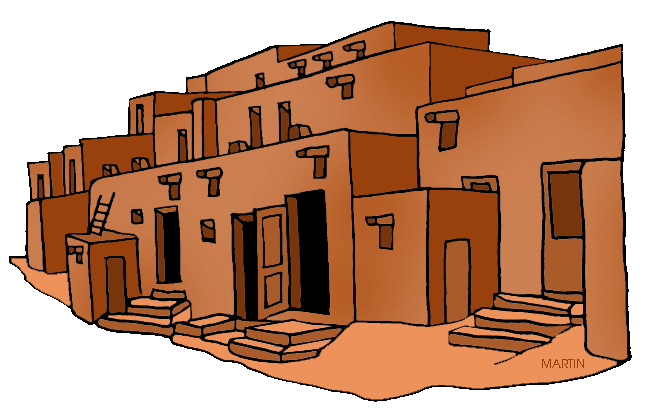  Példák:                     vályog 🡪 építőanyag (funkció)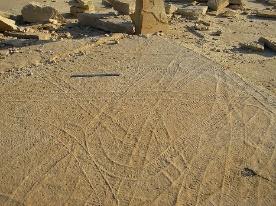                csigaféle mászásnyoma a kambriumból2. Nézzünk a lábunk alá!A témanap bevezető részében a talajjal, annak funkcióival, összetételével, rétegeivel fogunk megismerkedni.2.1. A talaj funkcióiA csoport tagjai párokat alkotnak.Minden pár megkapja a 2.1. melléklet képeit/képrejtvényeit.A párok feladata, hogy megbeszéljek, mit látnak a képeken/képrejtvényeken és egy papírra feljegyezzék szerintük az adott kép, hogyan kapcsolódik a talajhoz! (javasolt időkeret: 5 perc)Majd vetítsük ki a talaj funkcióit! (2.1.1. melléklet)A párok most párosítsák a kivetített funkciókat a képekkel/képrejtvényekkel! Beszéljük meg a megoldásokat! (javasolt időkeret: 5 perc)A talaj funkcióitermészeti erőforrás (termőföld)védőburok szűrőrendszer (pl. tiszta vizet szűr nekünk)élettér raktár (hő, víz, tápanyagok, ásványkincsek)földtörténet hordozója (múltunk örzője)alapanyagbázis: építőanyagtápanyagforrás  Példák:                     vályog 🡪 építőanyag (funkció)               csigaféle mászásnyoma a kambriumbólTevékenységekPáros munka: a talaj funkcióinak megismerése a gyakorlatban.Mire van szükségünk ehhez a feladathoz?papír, íróeszközök,eszközök a magvak csíráztatásához, különféle kőzetek,mellékletek2.2. Párok feladatai: a talajfunkciók megismerése2.2. Ismerkedés a talaj funkcióivalA csoport tagjai párokat alkotnak.  A párok feladata, hogy a 2.2. mellékletben leírt feladatok megvalósításával megismerjék a talaj funkcióit testközelből is!a) Magvak csíráztatásaMagvak csíráztatása, majd vetése különböző talajokba – fejlődés nyomon követése, különbségek észrevétele, lerajzolása meghatározott időközönként (pl. hetente) Eszközök: műanyagpoharak, papírzsebkendők, vizeskancsó, víz, magvak, homok, agyag, kerti föld minták, rajzeszköz, rajzlap, írószer, jegyzetfüzetÜltessünk babot, borsót vagy más gyorsan növő magot csuprokba úgy, hogy azok különböző arányban tartalmazzanak homokos, agyagos és erre a célra beszerzett trágyázott termőföldet. Győződjünk meg róla, hogy minden cserép ugyanannyi fényt és vizet kap.  Figyeljük a növekedést 3-4 hétig, s hasonlítsuk össze a növénykéket!Szempontok a megfigyeléshez:Melyik földben lévő mag fejlődött a leggyorsabban? Miből lehet ezt érzékelni?Melyik nőtt a legmagasabbra?Melyiknek a legnagyobbak a levelei?b) Talajképződés:1. Dörzsöljünk össze két puha követ (pl. mészkő) vagy szikladarabot!2. Figyeljük meg, mi történik!
3. Jegyezzük fel, miként képződik talaj a kövek dörzsölődéséből!4. Fogalmazzuk meg (írjuk le a füzetünkbe), milyen különbségeket tapasztaltunk a különféle kőzetek összedörzsölésekor!c) Élőhely:Olvassátok el a melléklet szövegrészletet!Keressetek az interneten/könyvtárban példákat mind több, talajban élő fajra!Készítsetek A4-es lapra rajzot a talaj élővilágáról!TevékenységekA talaj tulajdonságainak megismerése megfigyelések révén.Mire van szükségünk ehhez a feladathoz?papír, íróeszközök1. feladathoz: különböző helyről származó talajminták, befőttesüvegek (átlátszó legyen), víz, evőkanál vagy keverőkanál, papírtörlő, tálcák.2. feladathoz: különböző talajminták, 3 befőttesüveg/csoport, 3 virágcserép, víz, papírzsebkendő vagy kávéfilter2.3. Talajtulajdonságok A következő feladatokban a különféle talajok néhány tulajdonságával ismerkedünk meg.Csoportlétszámtól és lehetőségektől függően kis létszámú csoportokban (3-4 fő), vagy párokban végezzük el a megfigyeléseket.1. Ülepítési feladat (15 perc)Vegyük elő a gyűjtött talajmintákat /vagy válogassunk a bekészített talajminták közül (pl. homok, virágföld, kavicsos talaj, agyagos talaj, nedves föld,stb.). Vigyünk az asztalunkhoz a talajminták közül hármat.Töltsétek meg az üvegeket kb. negyedrészig a talajmintákkal. Ezután óvatosan öntsetek vizet az üvegekbe, úgy, hogy kb. 1 cm maradjon az üveg szájánál. Erősen csavarjátok rá a tetőt – tanári segítséget is kérhettek!Többször rázzátok fel az üvegeket. Tegyétek le az üvegeket a tálcára és nézzétek meg, mi történik!Megfigyeléseiteket 3, 5 és 10 perc elteltével tegyétek meg, és rajzoljátok le a füzetbe: mit láttok!10 perc elteltével hasonlítsátok össze az üvegben lévő mintákat. Írjatok 3 igaz állítást a talajminták összehasonlításál!Pl. Az „a” föld vize tisztább, mint a „b” földé.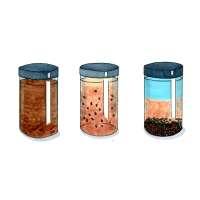 ForrásA különféle talajmintákál eltérő megfigyeléseket tehetünk, hiszen a talaj összetevői rétegződve ülepszenek le (méretük és súlyuk alapján), egymástól eltérő idő alatt. Pl. a kőmorzsalék és a homok lesüllyednek az üveg aljára. A finomabb, apróbb részecskék, mint az iszap és az agyag, még egy darabig lebegnek a vízben, csak később ülepednek le. A finom agyagrészecskék akár több óráig/napig is lebegnek a vízben. A víz felszínén gyakran növényi és állati maradványok (humusz) lebegnek.2. Megfigyelési feladat: a talaj vízáteresztő képessége (15 perc)Szükséges eszközök: 3 db kb. 10 cm átmérőjű virágcserép, 3 üres, tiszta befőttesüveg, víz, kávéfilter vagy szúnyoghálódarab a cserepek aljára.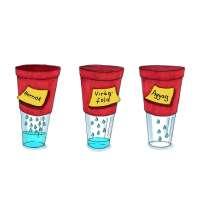 Forrás:A virágcserepek aljára helyezzük el a kávéfiltert/papírzsebkendő darabotÖntsük a három kiválasztott talajmintát a virágcserepekbe.Állítsuk a cserepeket a nyitott befőttesüvegek tetejéreÖntsünk a virágcserepkbe kb. 1 dl vizetFigyeljük meg mi történik! Megfigyeléseinket 1, 3 és 5 perc múltán tegyük meg!Hasonlítsátok össze a talajok vízáteresztő-képességét. Fogalmazzatok meg legalább három megállapítást!
Az a víz, amit nem szívott fel a virágföld, kifolyik a befőttesüvegbe. A talajtípusok jellegüktől függően különböző mértékben képesek megtartani a vizet, tehát eltérő a vízáteresztő képességük.
Az agyagot tartalmazó föld, melynek rendkívül aprók a szemcséi, sokáig képes tárolni a nedvességet, mert olyan kicsik a pórusok, hogy csak lassan folyik át rajtuk a víz. A főként durvább homokot tartalmazó talaj átengedi a vizet, itt a pórusokon könnyen át tud folyni.Feladatok forrása: https://www.csaladinet.hu/hirek/gyerekneveles/jatekok_zenek_foglalkoztatok/14895/kiserletek_otthon_gyermekeknek_-_a_foldMit akarunk elérni?A gyerekek ismerjék meg a talajpusztulás folyamatát.Tevékenységekközös filmnézés, közös beszélgetés, szófelhő késéseMire van szükségünk ehhez a feladathoz?laptop, projektor, hangfal, színes tmellékletek3.1. Mérgezett föld (videó)3. Mérgezett föld3.1. Mérgezett földNézzük meg együtt a Mérgezett föld című dokumentumfilm (3.1. melléklet) egyes részleteit!Ajánlott filmrészletek:az elejétől 8’ 09”-ig,16’ - 20’ 02”,   46’ – végigKészítsünk közösen szófelhőt (akár a táblára/csomagolópapírra vagy online) azokból a szavakból, amelyek a filmből megragadtak bennünk!Olyan szavakra, kifejezésekre gondolok, mint: túlnépesedés, élelmiszerpazarlás, éhezés, nagyipari gazdálkodás, termőföld, vegyszer, műtrágya, nemesítés, gépek, szántás, falevél, korhadás, avar, korhany, humusz, felhalmozódási zóna, ásó, eke, giliszta, minőségi és mennyiségi pusztulás stb.Ötletek a filmről való közös beszélgetéshez:Melyik fogalmak idegenek? Beszéljük meg a jelentésüket!Mi fogta meg őket a filmrészletekből?Milyen érzéseitek vannak most a termőfölddel kapcsolatban?Hogyan használja a mezőgazdaság a termőföldet? Miért? Mi lehetne a megoldás?TevékenységekKiscsoportok megfigyelése és kísérlete a homokkal.Közös mesehallgatás, beszélgetés és gondolattérkép készítése.Mire van szükségünk ehhez a feladathoz?víz műanyag palackban, színes táblakréta, mese kinyomtatvamellékletek3.2. Ki tehet róla?3.2. Természetes talajpusztulás?A következőkben azokat a természetes tényezőket és hatásokat fogjuk összegyűjteni, amelyek elősegítik a talaj pusztulását. Ilyen a víz- és a szélerózió, vagy éppen a mállás és az aprózódás.A tanulók ismét kiscsoportban dolgoznak. Vedd figyelembe!A feladatokat kültéren fogják végrehajtani a csoportok, így fontos lehet a megfelelő (bepiszkolható) öltözet és a helyszín pontos kiválasztása is.Építsünk homokhegyet! (ajánlott időkeret: 30 perc)Menjünk le az iskolaudvarra (ha van homokos rész) vagy egy közeli játszótérre! Minden csoport építsen magának egy homokhegyet.a) Rajzoljuk le minél pontosabban a homokhegy alakját a füzetünkbe! Mérjük meg, milyen magas a homokhegy!b) Most játsszuk el, hogy esik az eső! Csöpögtessünk vízcseppeket a homokhegyre.Nézzük meg mi történik a homokheggyel? A változásokat rögzítsük a füzetünkbe (rajzban!). Akár videót is készíthetünk a folyamatról!c) Most egy palackból öntsünk vizet a homokhegyre. Mit tapasztalunk? Mérjük meg megint a homokhegy magasságát! Rajzoljuk le ismét a homokhegy alakját! Mit tapasztalunk? Hasonlítsuk össze a kiindulási helyzettel! Fogalmazzunk meg igaz állításokat a homokhegy alakjának, formájának, magasságának változásairól!d) Ismét építsünk egy homokhegyet, lehetőség szerint olyan magasat, mint amilyet az előbb is építettünk.e) Most keressünk a környezetben kisebb gallyakat, faleveleket vagy éppen levágott füvet. Borítsuk be a homokhegyünket ezekkel a növényi részekkel!f) Most ismét öntsünk egy palackból vizet a homokhegyre! Figyeljük meg mi történt!Mérjük meg megint a homokhegy magasságát! Rajzoljuk le ismét a homokhegy alakját! Mit tapasztalunk? Hasonlítsuk össze a kiindulási helyzettel! Fogalmazzunk meg igaz állításokat a homokhegy alakjának, formájának, magasságának változásairól!Az osztályterembe visszatérve: mesét hallgatunk. (10 perc)Olvassuk fel a Ki tehet róla? című mesét a gyerekeknek! (3.2. melléklet)Ötletek a közös beszélgetéshez:Hogyan lehet megóvni a talajt a szél pusztításától?Te is tapasztaltad már, hogy port/homokot fúj a szemedbe a szél? Mire gondoltál akkor?Láttatok már szántóföldet? Hogyan néztek ki? Volt körülöttük növényzet?A foglalkozás ezen részének záró akkordjaként készítsünk közös gondolattérképet, arról, milyen tényezők, tevekénységek vezetnek a talaj pusztulásához! (5 perc)Mit akarunk elérni?A fejezet célja, hogy a gyerekek végiggondoljak: mit tehetnek a talajok védelme érdekében.TevékenységekCsoportmunka: plakátkészítés.Mire van szükségünk ehhez a feladathoz?csomagolópapír, színes filcek és ceruzák, gyurmaragasztómellékletek4. Hova tűnt a fejem fölül a talaj?4. Védjük a talajt! A témanap zárásaként a talajok védelmével foglalkozunk.A csoportok készítsenek figyelemfelhívó plakátot, melyben összegyűjtik, mit tehetünk mi, hogy megóvjuk a talajt?Az alábbi gondolatokkal és illusztrációval indítsuk útjára a csapatok fantáziáját!1 év alatt 25-75 milliárd tonnányi talaj pusztul el a világon. Hazánkban 30-40 tonnára tehető az éves talajpusztulás mértéke hektáronként. Vagyis minden évben, minden egyes hektáron ennyivel kevesebb termőföld van!A becslések szerint a jelenlegi talajhasználat mellett már csak 60 évre elegendő termőföldje van az emberiségnek. 10 cm talajréteg kialakulása majdnem 2000 hosszú évet vesz igénybe. (…)Forrás:https://talajbakterium.hu/wp-content/uploads/2020/12/VARGA-S%C3%81NDOR-Phylazonit.pdfMinden csoport elkészíti, majd bemutatja a plakátját.A plakátokat helyezzük ki az iskolai faliújságra!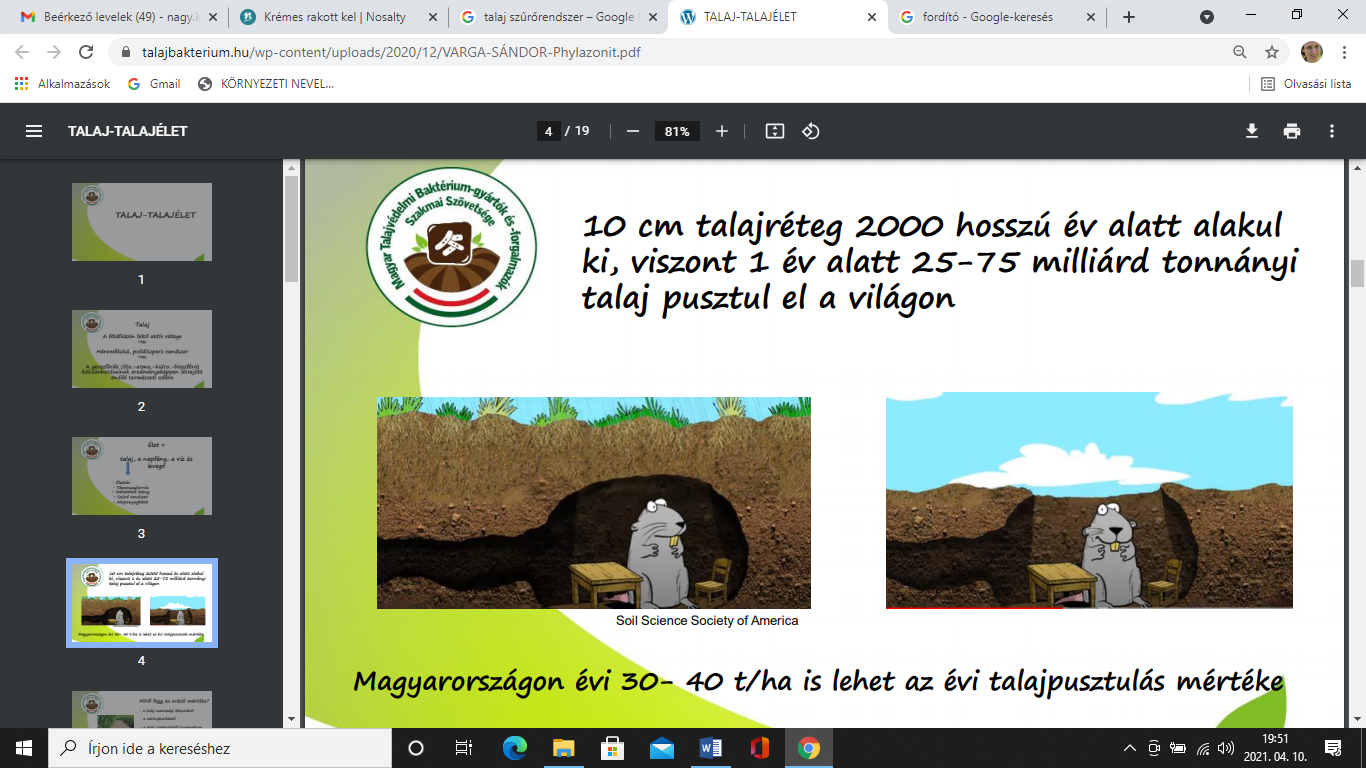 ForrásA témanapot Stefanovits Pál gondolataival zárjuk:„Amit a talajjal teszünk, önmagunkkal tesszük” (Stefanovits Pál)Talaj „tízparancsolat” (Stefanovits Pál)1. Ne foglalj el a természettől több és jobb földet, mint ami okvetlenül szükséges! 2. Ne engedd, hogy a víz elrabolja a talajt a gondjaidra bízott területről! 3. Ne engedd, hogy a szél elhordja a földet! 4. Feleslegesen ne taposd, ne tömörítsd a talajt! 5. Csak annyi trágyát vigyél a talajba, amit a növény kíván! 6. Csak jó vízzel öntözz, anélkül, hogy vízfelesleget okoznál! 7. Ne keverj a talajba olyan anyagot, ami nem bomlik el benne, hacsak nem javítási céllal teszed! 8. Ne vigyél a termőföldre mérgező anyagot, ami tönkreteszi a talaj élővilágát! 9. A talaj termékenységét őrizd meg, és ha lehet, növeld! 10. Ne feledd, hogy a talajon nem csak állsz, hanem élsz is! Felhasznált és ajánlott forrásokMagvetés Jézus korában: TS-Magvető.pdf (reformatus.hu) Magvető a művészetekben: Jézus Krisztus élete a művészetekben (biblia.hu)Kimegy a magvető: Túrmezei Erzsébet: Példázat a magvetőről - Szegedi Piaristák (szepi.hu)Kimegy a magvető –Jertek, énekeljünk gyermekénekek. Vasárnapi Iskolai Szövetség –Gyermek Evangelizációs Közösség. 2015.Mérgezett föld: Mérgezett Föld - Poisoned Soil - Documentary - Dokumentumfilm - - YouTubePoszthumusz: Poszthumusz | Föld Napja Alapítvány (fna.hu)A talaj környezeti jelentősége: https://u-szeged.hu/egyetemrol-141002/foldrajz/talajok-kornyezetiMintaprojekt: http://letoltes.pontvelem.hu/fth2018/fth2018_mintaprojekt_gondolkodj_globalisan.pdfIskolakert Alapítvány: Talajtan az iskolakertben: http://www.iskolakertekert.hu/images/documents/Talajtan%20az%20iskolakertben%20utmutato.pdfTalajlakók: https://talajbakterium.hu/wp-content/uploads/2020/12/VARGA-S%C3%81NDOR-Phylazonit.pdfhttp://www.kia.hu/konyvtar/szemle/486_f.htmSzólások és közmondások: https://www.arcanum.hu/hu/online-kiadvanyok/Szolasok-regi-magyar-szolasok-es-kozmondasok-1/dr-margalits-ede-magyar-kozmondasok-es-kozmondasszeru-szolasok-5222/fold-5B16/